TARTARE  AVOCAT-TOMATES  ET  CRÈME  DE  CRABE,  VINAIGRETTE  AU  KIWIPour 2 personnes :Ingrédients :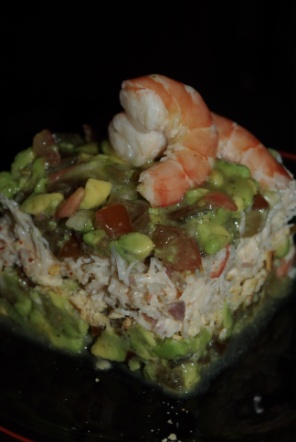 2 tomates1 avocat 1 kiwi2 oignons blancs4 pinces de crabe1 échalote1 citronfromage frais type St Moret6 crackers (type TUC)vinaigre de xérèspiment d'EspelettePréparer le tartare tomates-avocat :Couper 2 tomates épépinées en petits dés. Ajouter 1 avocat coupé en petit dés + 2 oignons blancs émincés. Arroser avec 2 cs de jus de citron.Rectifier l'assaisonnement avec sel, poivre.Mélanger et réserver.Préparer la crème de crabe :Décortiquer 4 pinces de crabe. Ajouter 1 échalote émincée + 100g de fromage frais (type St Moret). Arroser avec le jus d'1/2 citron.Assaisonner avec sel et piment d'Espelette.Mélanger et réserver.Préparer la vinaigrette au kiwi :Couper 1 kiwi épluché en morceau. Arroser avec 2 cs de vinaigre de Xérès + 1 cs de jus de citron. Rectifier l’assaisonnement.Mixer.Filtrer à travers un tamis.Arroser le tartare de tomates et avocat avec la vinaigrette.Faire le montage ( Bien tasser chaque couche !) :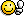 - Déposer la 1/2 du tartare de tomates et avocat dans le fond.
- Recouvrir avec des crackers émiettés.
- Recouvrir avec la crème de crabe.
- Recouvrir avec le reste du tartare de tomates et avocat.
http://cecilemillot.canalblog.com/archives/2010/11/17/19632062.html